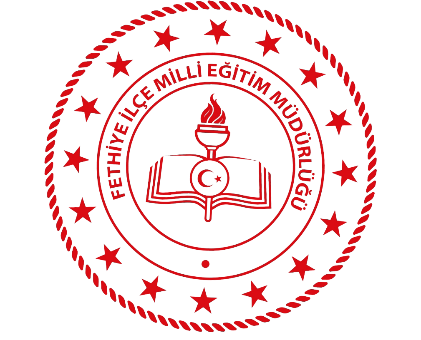 FETHİYE İLÇE MİLLİ EĞİTİM MÜDÜRLÜĞÜ“HAKLARIMI BİLİYORUM”KONULU ORTAOKULLAR ARASI RESİM YARIŞMASI ŞARTNAMESİ2020-2021YARIŞMANIN KONUSU         Şiddetsiz toplum, insan hakları ve çocuk hakları.      2. YARIŞMANIN AMACI         Şiddetsiz toplumun teşviki insan hakları, çocuk hakları ve bu hakların korunmasına yönelik farkındalık yaratan serbest teknik ve malzemelerle bilgi ve becerilerini resim yoluyla pekiştirilmesi amaçlanmaktadır.    3. YARIŞMANIN KAPSAMI          Fethiye İlçe Milli Eğitim Müdürlüğüne bağlı resmi ve özel ortaokullarda öğrenim gören 5. ,6. ,7. Ve 8. sınıf öğrencilerini kapsamaktadır.    4.YARIŞMAYA KATILMA ŞEKLİ VE ESASLARIYarışmacılar resimlerinde serbest resim tekniği ve malzemeler kullanabilirler.Yarışmacılar 35*50 cm ölçülerinde resim kâğıdına yapılmış resimleriyle yarışmaya katılabilir.Yarışmaya katılım bireyseldir. Grup olarak yapılan resimler ile yarışmaya başvurulamaz. Her öğrenci bir eserle katılabilir. Başka yarışmalara katılan eserler bu yarışmaya katılamaz.Yarışma başvurusu ücretsizdir ve katılan kişiler şartnameyi kabul etmiş sayılır. Yarışmaya katılan resimler kesinlikle yardım olmadan yapılmalı ve başka bir eserden ve yerden kopya alınmamalıdır. Orijinal ve yarışmacının kendisine ait olmalıdır.Yarışmaya katılan eserler geri iade edilmeyecek yarışmacılar resim üzerinden hak talep etmeyecektir.Eserler temiz ve düzgün bir şekilde ilgili kişilere belirlenen tarihlerde teslim edilmelidir. Zamanında gelmeyen eserler yarışmaya katılamaz.Yarışmaya gönderilen tüm eserlerin arka yüzünün sol alt köşesine tükenmez kalemle, aşağıda belirtilen bilgilerin eklenmesi zorunludur. Eser bilgisi olmayan çalışmalar değerlendirmeye alınmayacaktır.        h. Kazanan eserlerin ödülleri 29/06/2021 tarihinde düzenlenecek bir törenle dereceye giren yarışmacılara verilecektir. 5.  YARIŞMA TAKVİMİ6.      YARIŞMA ÖDÜLLERİ             Birincilik Ödülü: Akrilik boya seti ve tuval            İkincilik Ödülü: Suluboya seti ve suluboya defteri            Üçüncülük Ödülü: Kara kalem seti ve resim defteri                                                                                                           Fethiye İlçe Milli Eğitim MüdürlüğüÖĞRENCİNİN ADI - SOYADI:OKULU:SINIFI VE OKUL NUMARASI:DANIŞMAN ÖĞRETMENİN ADI - SOYADI:İLETİŞİM NUMARASI:Yarışmanın duyurulması    07.06.2021 PazartesiÖğrencilerin eserlerini okullarına teslim etmesi                                     16.06.2021 ÇarşambaOkulların ilk üç eseri İlçe MEM Özel Büro Birimine gönderilmesi      21.06.2021 PazartesiYarışmada dereceye giren eserlerin açıklanması                                    25.06.2021 CumaÖdül Töreni29.06.2021 Salı